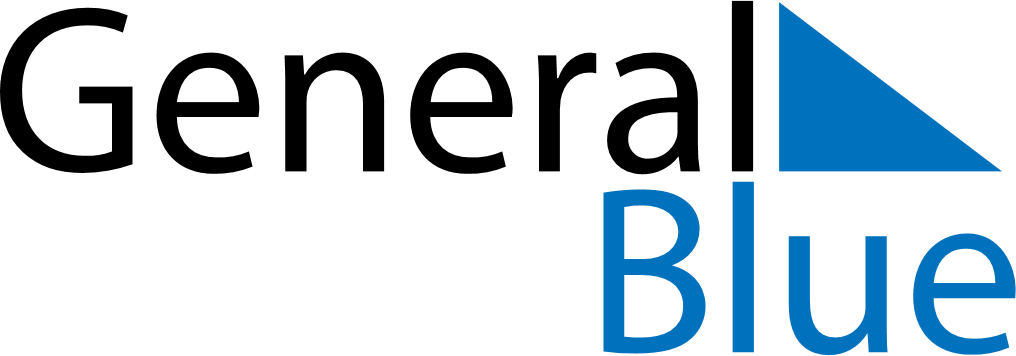 January 2024January 2024January 2024January 2024January 2024January 2024Thrissur, Kerala, IndiaThrissur, Kerala, IndiaThrissur, Kerala, IndiaThrissur, Kerala, IndiaThrissur, Kerala, IndiaThrissur, Kerala, IndiaSunday Monday Tuesday Wednesday Thursday Friday Saturday 1 2 3 4 5 6 Sunrise: 6:42 AM Sunset: 6:13 PM Daylight: 11 hours and 31 minutes. Sunrise: 6:43 AM Sunset: 6:14 PM Daylight: 11 hours and 31 minutes. Sunrise: 6:43 AM Sunset: 6:14 PM Daylight: 11 hours and 31 minutes. Sunrise: 6:43 AM Sunset: 6:15 PM Daylight: 11 hours and 31 minutes. Sunrise: 6:44 AM Sunset: 6:15 PM Daylight: 11 hours and 31 minutes. Sunrise: 6:44 AM Sunset: 6:16 PM Daylight: 11 hours and 31 minutes. 7 8 9 10 11 12 13 Sunrise: 6:44 AM Sunset: 6:17 PM Daylight: 11 hours and 32 minutes. Sunrise: 6:45 AM Sunset: 6:17 PM Daylight: 11 hours and 32 minutes. Sunrise: 6:45 AM Sunset: 6:18 PM Daylight: 11 hours and 32 minutes. Sunrise: 6:45 AM Sunset: 6:18 PM Daylight: 11 hours and 32 minutes. Sunrise: 6:46 AM Sunset: 6:19 PM Daylight: 11 hours and 33 minutes. Sunrise: 6:46 AM Sunset: 6:19 PM Daylight: 11 hours and 33 minutes. Sunrise: 6:46 AM Sunset: 6:20 PM Daylight: 11 hours and 33 minutes. 14 15 16 17 18 19 20 Sunrise: 6:46 AM Sunset: 6:20 PM Daylight: 11 hours and 33 minutes. Sunrise: 6:47 AM Sunset: 6:21 PM Daylight: 11 hours and 34 minutes. Sunrise: 6:47 AM Sunset: 6:21 PM Daylight: 11 hours and 34 minutes. Sunrise: 6:47 AM Sunset: 6:22 PM Daylight: 11 hours and 34 minutes. Sunrise: 6:47 AM Sunset: 6:22 PM Daylight: 11 hours and 35 minutes. Sunrise: 6:47 AM Sunset: 6:23 PM Daylight: 11 hours and 35 minutes. Sunrise: 6:47 AM Sunset: 6:23 PM Daylight: 11 hours and 35 minutes. 21 22 23 24 25 26 27 Sunrise: 6:48 AM Sunset: 6:24 PM Daylight: 11 hours and 36 minutes. Sunrise: 6:48 AM Sunset: 6:24 PM Daylight: 11 hours and 36 minutes. Sunrise: 6:48 AM Sunset: 6:25 PM Daylight: 11 hours and 36 minutes. Sunrise: 6:48 AM Sunset: 6:25 PM Daylight: 11 hours and 37 minutes. Sunrise: 6:48 AM Sunset: 6:26 PM Daylight: 11 hours and 37 minutes. Sunrise: 6:48 AM Sunset: 6:26 PM Daylight: 11 hours and 38 minutes. Sunrise: 6:48 AM Sunset: 6:26 PM Daylight: 11 hours and 38 minutes. 28 29 30 31 Sunrise: 6:48 AM Sunset: 6:27 PM Daylight: 11 hours and 38 minutes. Sunrise: 6:48 AM Sunset: 6:27 PM Daylight: 11 hours and 39 minutes. Sunrise: 6:48 AM Sunset: 6:28 PM Daylight: 11 hours and 39 minutes. Sunrise: 6:48 AM Sunset: 6:28 PM Daylight: 11 hours and 40 minutes. 